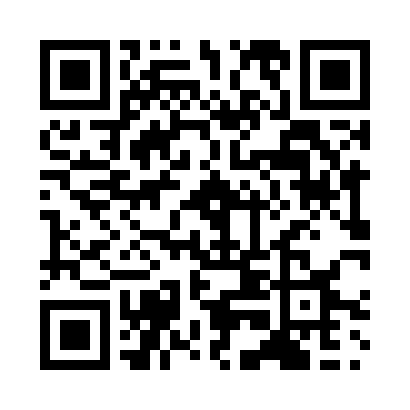 Prayer times for La Higuera, ChileWed 1 May 2024 - Fri 31 May 2024High Latitude Method: NonePrayer Calculation Method: Muslim World LeagueAsar Calculation Method: ShafiPrayer times provided by https://www.salahtimes.comDateDayFajrSunriseDhuhrAsrMaghribIsha1Wed5:537:1312:423:476:107:262Thu5:537:1412:423:476:097:253Fri5:547:1512:423:466:087:254Sat5:547:1512:423:466:077:245Sun5:557:1612:413:456:077:236Mon5:557:1712:413:446:067:237Tue5:567:1712:413:446:057:228Wed5:567:1812:413:436:047:219Thu5:577:1812:413:436:047:2110Fri5:577:1912:413:426:037:2011Sat5:587:2012:413:426:027:2012Sun5:587:2012:413:416:027:1913Mon5:597:2112:413:416:017:1914Tue5:597:2112:413:406:017:1815Wed6:007:2212:413:406:007:1816Thu6:007:2312:413:395:597:1717Fri6:017:2312:413:395:597:1718Sat6:017:2412:413:385:587:1719Sun6:027:2412:413:385:587:1620Mon6:027:2512:413:385:577:1621Tue6:037:2612:413:375:577:1522Wed6:037:2612:423:375:577:1523Thu6:037:2712:423:375:567:1524Fri6:047:2712:423:365:567:1525Sat6:047:2812:423:365:557:1426Sun6:057:2912:423:365:557:1427Mon6:057:2912:423:365:557:1428Tue6:067:3012:423:355:557:1429Wed6:067:3012:423:355:547:1430Thu6:077:3112:423:355:547:1331Fri6:077:3112:433:355:547:13